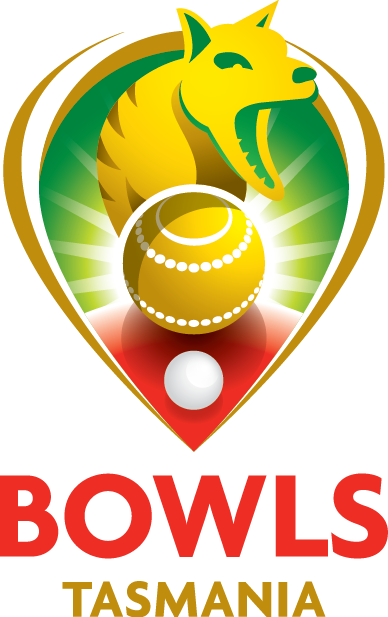 This form is to be filled by applicants who wish to be elected to the Board of Bowls Tasmania.Section 1 | Contact informationSection 2 | Nomination informationBy filling in this nomination form I (the nominee) verify that I do not hold a disqualifying position as an employee of BT or a member Association or as a director with a member Association. If I do currently hold one of these disqualifying positions, I acknowledge that I will immediately resign from the disqualifying position.To be filled in by the nominator:I _____________________, member of the _________________ Bowls Club nominate _______________________ for the position of Elected Director of Bowls Tasmania.Signed: _________________________	_______________________ 		________________Nominator				Name					Date_________________________	_______________________ 		________________Nominee				Name					DateSection 3 | Member Association confirmationThis section is a compulsory field to be considered for the position as elected director.I, ________________________ on behalf of ________________ (member Association) confirm that Elected Director nominee ________________ is a financial full member of a bowling club and has no disputes or financial payments pending._________________________	_______________________ 		________________Member Association				Name					DateSection 4 | Application formPlease answer questions 1 to 4 to be considered for the position as elected director.Please address the following eligibility criteria.Please submit the form above with your CV to Regional Secretary by COB May 9th, 2022.
Late applications will not be accepted.Title:Given names:Given names:Given names:Surname:Surname:Email address:Email address:Email address:Address:Address:Suburb:Suburb:Postcode:Postcode:Postcode:State/territory:State/territory:State/territory:Home phone:Home phone:Home phone:Work phone:Work phone:Work phone:Work phone:Mobile phone:Mobile phone:Mobile phone:Ability to demonstrate one of the following (please circle one):Board experience; orKnowledge of the role of a directorPlease detail below how you meet this requirements:In addition to the above, please demonstrate one of the following experiences (please circle one):In addition to the above, please demonstrate one of the following experiences (please circle one):In addition to the above, please demonstrate one of the following experiences (please circle one):In addition to the above, please demonstrate one of the following experiences (please circle one):In addition to the above, please demonstrate one of the following experiences (please circle one):Business experience – management level or above; orBowls administration experienceBusiness experience – management level or above; orBowls administration experienceBusiness experience – management level or above; orBowls administration experienceBusiness experience – management level or above; orBowls administration experienceBusiness experience – management level or above; orBowls administration experienceBusiness experience – management level or above; orBowls administration experiencePlease outline any previous board history and experience:Please outline any previous board history and experience:Please outline any applicable knowledge/networks which may assist you in the position of elected director: Please outline any applicable knowledge/networks which may assist you in the position of elected director: Please outline any applicable knowledge/networks which may assist you in the position of elected director: Please provide any additional information/comments in support of your application:Please provide any additional information/comments in support of your application:Please provide any additional information/comments in support of your application:Please provide any additional information/comments in support of your application:Please provide any additional information/comments in support of your application:Please provide any additional information/comments in support of your application: